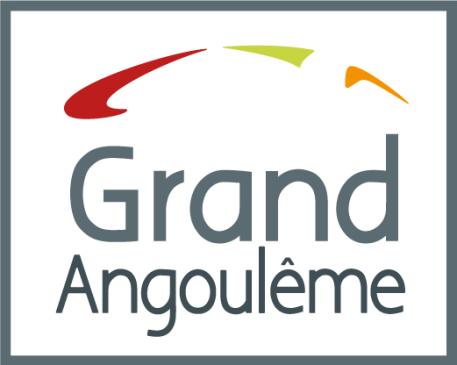 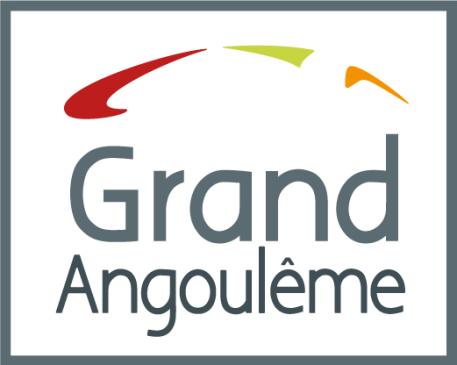 Je, soussigné(e), [Nom et fonction du représentant légal de l'organisme], certifie sur l’honneur l’exactitude des informations communiquées. Je m’engage, en cas d’attribution d’un financement par GrandAngoulême, à réaliser le projet conformément aux modalités (objet, délais, budget etc.) présentées dans ce dossier. Date et signature :  LE PORTEUR DE PROJETIdentification de la structure  Nom :  Prénom :  Fonction :  Téléphone :                                      Email : Présentation du contexte local : Expliquez l’intérêt pour votre structure de s’engager dans ce projet. Décrivez la zone d’intervention du projet (critères économiques, géographiques, sociaux, problèmes identifiés, autres projets de solidarité internationale existants…).   Genèse du projet : Comment et quand le projet est-il né ? Qui en a eu l’idée ?  Objectifs poursuivis : Précisez concrètement le ou les objectifs du projet (3/4 maximum)  Le Projet sera réussi si nous parvenons à …Présentation synthétique du projet   Merci de joindre à ce document une notice explicative de votre projet selon les indications suivantes : Calendrier de réalisation Rappel : les actions déjà commencées au moment du dépôt du dossier ne seront pas prises en compte.Date du début de projet : Date de fin de projet : Durée totale du projet :Indiquez les différentes étapes prévisionnelles de votre projet Informations complémentaires Avez-vous déjà mené des projets dans le domaine de la solidarité internationale? Si oui, lesquels ?   Comment avez-vous pris connaissance de cet appel à projets ?  Commentaires éventuels : BUDGET PREVISIONNEL LISTE DES PIECES A FOURNIRUne lettre à l’attention du Président de la Communauté d’Agglomération du Grand Angoulême (GrandAngoulême), datée et signée par le représentant légal de l’organisme (mentionner le nom et la qualité du signataire) précisant a minima l’intitulé du projet, le coût prévisionnel et le montant de la subvention demandée Le dossier de candidature (modèle fourni à compléter). Ce formulaire sera daté et signé par une personne compétente (mentionner nom et qualité du signataire)La décision d’autorisation d’engagement du projet par l’organisme soumissionnaire (délibération, courrier) Un relevé d’identité bancaire original Le cas échéant : la convention de partenariat avec le pays partenaire impliqué dans le projet Pour les associations uniquement :  Déclaration au journal officiel  Statuts à jour Composition de l’organe dirigeant Rapport d’activité de la dernière année ou procès-verbal de la dernière Assemblée Générale  Compte de résultat et bilan de l’année précédente  Budget prévisionnel de l’année en cours PRECISIONS LIEES A LA CANDIDATURELe dossier peut être envoyé au plus tard le : 18 septembre 2022Par courrier (Cachet de la poste faisant foi) à l’adresse suivante :  Communauté d’Agglomération du Grand AngoulêmeMonsieur le PrésidentService Coopérations internationales25 Boulevard Besson Bey 16023 ANGOULEME CEDEXOU Par mail à l’adresse suivante : unpourcentsolidarite@grandangouleme.frLa mention du Volet concerné (Eau, Assainissement ou Déchets) et le nom de l’organisme demandeur doivent apparaitre dans l’objet. Les dossiers hors délais ou incomplets ne seront pas examinés. Une solution d’accompagnement vous est proposée :SO Coopération, le réseau régional multi-acteurs de la coopération et de la solidarité internationales en Nouvelle-Aquitaine, propose un dispositif d'accompagnement pour les porteurs de projets. Le pS-Eau  peut également vous accompagner pour les projets d'accès à l'eau et à l'assainissement.
Vous pouvez prendre rendez-vous:
Auprès de SO Coopération accompagnement@socooperation.org 
Auprès du pS-Eau: jeremy.guerin@pseau.orgType de structure :                                  Association                      	 Commune, centre social, comité de jumelage                                  Etab scolaire    Entreprise Numéro S.I.R.E.N :                              Réseau(x) d’affiliation :  Nom :  Adresse :  Code postal :  	 	           Ville : Téléphone :  	 	           Email :  Site Internet : Date de création :  Objet :  (Quelles sont les activités principales de votre organisme ?)  Représentant légal de la structure : Nom :                                               Prénom :   Fonction :  Téléphone :                                     Email :  Domaine d’interventionTitre  Budget prévisionnel Subvention sollicitéePays d’intervention et localisation du projetRésumé du projet Préciser Pays/Région/Province/Commune/Village   Domaine d’interventionTitre  Budget prévisionnel Subvention sollicitéePays d’intervention et localisation du projetRésumé du projet Préciser Pays/Région/Province/Commune/Village  Partenaire (Nom de l’organisme, du responsable, domaines d’intervention, activités) Localisation   (en France ou à l’étranger)Type de partenariat (matériel, financier, technique) Origine du partenariat (Quand et comment avez-vous connu votre partenaire ? Avez-vous déjà conduit des projets ensemble ?) 	 Détail des activitésPour chaque activité prévue, veuillez décrire :  Les résultats attendus Les moyens humains mobilisés (qui sont-ils, quel est leur rôle ?) Les moyens financiers disponibles (locaux, équipements, outils) Le rôle du porteur du projet et de ses partenaires L’évaluation des résultats attendus (comment seront-ils mesurés ?) Identification des bénéficiaires  (directs et indirects ciblés par le projet).  Enjeux du projet  Quels aspects du développement durable sont pris en compte dans le projet ?  De quelle manière la population locale participe-t-elle au projet ?  Comment avez-vous intégré le respect de la parité homme/femme ?  A quelles conditions les résultats du projet sont-ils viables ?  Comment organisez-vous le suivi du projet ? 4. Restitution  Quels supports d’information et de communication envisagez-vous de fournir à l’issue de la réalisation du projet ?   Quelles actions d’information et de communication autour du projet avez-vous prévu de réaliser sur le territoire de GrandAngoulême ?Rappel : Les porteurs de projets s’engagent à transmettre à GrandAngoulême dans les trois mois à l’issue de la réalisation de l’action soutenue :  un compte rendu d’exécution décrivant de façon précise les actions menées, les moyens mis en œuvre, les éventuelles difficultés rencontrées et les mesures prises à cet égard, les suites attendues du projet. Il peut être accompagné de tout document jugé utile. une fiche d’auto-évaluation du projet.un relevé des dépenses et des factures, daté et signé par le responsable habilité.  tous les supports de communication nécessaires permettant de rendre visible l’action auprès du grand public (tout document, photo, vidéo dont les droits seront alors cédés à GrandAngoulême à des fins de communication publique). Ces éléments de bilan devront être adressés de préférence par mail (unpourcentsolidarite@grandangouleme.fr), le cas échéant par courrier postal à l’adresse suivante GrandAngoulême, 25 boulevard Besson Bey – 16 023 ANGOULEME CEDEX ). Ils seront aussi à présenter à GrandAngoulême à l’occasion d’une rencontre annuelle. Date de démarrage (mois, année) Durée (en mois) Actions  DÉPENSES Mode de calcul Montant en € TTC % des dépenses prévues par rapport au budget prévisionnel Commentaires InvestissementsPrestations de servicesAchats en matériel, fournitures, petits équipementsAutres (à préciser)TOTAL : RECETTES Montant en € % des recettes prévues par rapport au budget prévisionnel Engagement (sollicité, acquis, versé ou à négocier) Commentaires Autofinancement du porteur de projet (dont éventuellement frais dédiés de personnel)Montant de la subvention sollicitée à GrandAngoulêmeDans la limite de la règlementation (toutes aides publiques < 80%)Sollicité Autres financements sollicités TOTAL : COUT TOTAL DU PROJET :  